
Verslag Bijeenkomst Wijkplatform Elst-Oost d.d. woensdag 14 december 2022
20:00 uur in In Den Ommelanden.
1. Opening en mededelingen.
2. Stand van zaken voor en door de wijkagent/Boa.
De Wijkagent is afwezig. De aanwezige Boa’s geven aan dat de wijkagent aandacht vraagt
voor goede fietsverlichting bij kinderen, vanuit politie loopt hier een project / acties op.
Meldingen vuurwerk lijken mee te vallen, aanwezigen geven ook aan minder overlast te
ervaren dan vorige keer. Dit blijft wel een aandachtspunt voor de boa’s, daarom draaien ze
komende weken avonddiensten. Verzoek overlast te blijven melden (0900-8844).
Aandacht gevraagd voor parkeren aan de Legioen, dit belemmert uitrijden zijwegen,
daarnaast parkeren in groen (Veenwortel), klachten moeilijk uitrijden (smal). Het is echter
wel toegestaan, tenzij ‘hinder’ dit moet dan vastgesteld worden. Vanuit de Eshof aandacht
gevraagd voor parkeren in bocht Groen van Prinsteren-Savorin Lohman. Parkeren heeft de
aandacht van de boa’s.
3. Ingekomen stukken, naar aanleiding van:
e) Professionalisering commissie Naamgeving: Aanwezig lid geeft aan dat deze slecht loopt:
afgelasting, adviezen niet overgenomen, klachten (oa nav Lingezicht). Dit is aangegeven bij
wethouder openbare ruimte, afspraak: begin volgend jaar overleg hierover met nieuw
secretariaat.
f) Invulling openbare ruimte, parkje hoek Aamsepad en Ceintuurbaan: realisatie parkje naast
tunnelbak succesvol was, dus hier ook poging. Grond is aangekocht, deel pacht. Opties:
struinpad, hondenlosloopplek, wens beter verhard pad / schelpenpad ook ivm rolstoelen,
wel passend bij bestemmingsplan (agrarisch) inrichten. Blijkbaar nog steeds geen officieel
project vanuit gemeente, €50.000 beschikbaar. Er wordt contact opgenomen met de
projectleider van de gemeente.
Gebiedsaanpak A325 viaducten / afritten, en aanbesteding nieuwe Helster, komt ter sprake,
informatie wordt doorgezonden aan het bestuur.
4. Verslag van 2 november 2022
Enkele opmerkingen pag 2 punt 6c, wordt aangepast.
Actielijst: document Veluwe-Waal-pad opgevraagd bij wethouder Hol.
Trappen Jumbo, agenderen voor kwartaaloverleg beheer.
5. Inbreng punten van buurtvertegenwoordigers.
IJsbaan: IJsbaancie stand-by. Er wordt nieuwe Facebook account gemaakt vanuit IJsbaancie.
Gratis kaartjes Winterfestijn als dank voor gebruik ijsveegmachine, worden gedoneerd aan
Noodopvang Vluchtelingen.
2
6. Lopende zaken:
a. Stationsgebied - Omwonenden hebben van Heinz mail gehad over aanpassing
bouwplannen. Wordt kleiner/lager, minder gesloopt, past binnen huidige regels. Aandacht
voor tijdelijk-parkeren werknemers. Bestuur neemt contact op met Heinz en verzoekt om
meegenomen te worden in informatie over bouwplannen.
c. Railterminal en Knoop 38 – in afwachting van uitspraak Afd. bestuursrechtspraak RvSt.
d. Zwerfafval – bestuur legt nog contact met zwerfvuilbrigade.
e. De Pas – informatieavond De Pas Noord geweest. Bewoners hebben zorgen over
verkeersafwikkeling en ‘special’, m.n. uitstraling aan ‘dorpse’ Groenestraat en hogere bouw
naast woningen.
f. Verkeer stand van zaken – Bestuur heeft lijstje met aandachtspunten, wordt met
gemeente besproken. Aandachtspunt keren vrachtwagens bij Jumbo/container en
meldingen sluipverkeer via bussluis.
Aanplanten (haagjes) uitgevoerd aan noordzijde busbaan. Echter olifantenpaadje bewoners /
scholieren zorgt voor onveilige situaties. Gemeente hier al op gewezen, maar niet verbeterd,
suggestie was paaltjes met gladdraad ook om haagjes goed laten aangroeien. Kan niet
uitgevoerd door vrijwilligers, onveilig naast weg. Oplossing: stoeprand maken? Er wordt
contact gelegd met de beheerder van de gemeente.
Mobiliteitsplan gemeente is van 2004, ambitiedocument verkeer zou opgesteld worden,
verkeersplannen per kern (Elst voor 2024). Afspraak met wethouder Hol plannen, alsmede
navragen stukken. Daarnaast is Rekenkameronderzoek over verkeersveiligheid op komst.
g. Rijn-Waal-pad: Plan snelfietspad door Lingezicht, bij Kerkstraat aansluiting. Schoolverkeer
Arnhem ook via dit pad. Past dit in woonwijk ivm veiligheid? Informeren bij wethouder Hol.
l. Crossbaan - onderhoud door groen afdeling Westeraam met bosmaaier wijkplatform. Via
Overbetuwe Doet veiligheidsschoenen gefinancierd. Beheerder gemeente verzorgt groen
buitenkant.
m. Lingezicht- Hoogbouw en verkeer aandachtspunten, enkel een ontsluiting aan
Ceintuurbaan? Goudappel onderzoek, visie verkeersontsluiting en afwikkeling? Gemeente
alleen toetsen, op afstand. Nadrukkelijk aandacht voor maatschappelijke voorzieningen.,
landelijke eisen per 2025.
n. Verkeersmaatregelen schoolroute Mozartstraat – Westeraam.
Verkeerskundige gemeente heeft deze middag afspraak met wethouders Post en Hol,
verzocht om terugkoppeling aan wijkplatform/bewoners/school/MR. BOB heeft verzoek
Ronde Rafel gesprek gedaan bij presidium. Verwachting januari college voorstel, wens voor
fysieke bijeenkomst. Communicatie vanuit gemeente slecht. Insprekers zijn niet op hoogte
gehouden. Bewoners Dauw niet door gemeente geïnformeerd, hebben enkel via
wijkplatform informatie gehad.
Tijdens opleiding verkeersbrigadiers voor ouders miste materiaal, daarnaast bleek dat deze
enkel ingezet mogen worden bij een zebrapad met voetgangers. Dit kan dus niet bij de
Dauw, Mozartstraat zou evt. wel kunnen maar dus enkel voor voetgangers of afstappen van
fiets. Daarnaast zou in een 30 kilometerzone geen zebrapad zijn toegestaan. Inzet zou elke
ochtend en middag 2 ouders vragen. Politie geeft nav opleiding terugkoppeling aan
gemeente.
3
o. Crisisnoodopvang vluchtelingen – loopt goed, rustig, geen overlast of klachten voor zover
bekend. Wel minder doorstroom dan gedacht, daarom verzoek langer open, spreekt
gemeenteraad over. Dorpscontactpersoon geeft aan dat er behoefte zou zijn aan uitjes /
activiteiten, verzocht om nadere concrete vraag en contactpersoon.
7. Eenmalige activiteiten.
a. Vergroening bij Augustusbrug – weer aanplant, opnemen met beheer gemeente.
b. Ideeën voor Brienenshof – contact met gemeente over opfleuren skatebaan.
c. Werving vrijwilligers / panelen maken – ideeën en hulp welkom, plannen in voorjaar.
8. Rondvraag
- Busjes rijden om stangen bij Dauwtunnel heen, dit neemt toe. Melden bij boa’s.
- Signaal vanuit krant: Nijmegen-Noord explosieve groei, zorgt voor toename
verkeersdrukte.
9. Sluiting / borrel
Volgende vergadering woensdag 25 januari 2023 om 20:00 uur bij De Wieken.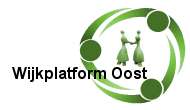 
Actielijst:Datum Actie Wie Status141222 Contact opnemen met projectleider gemeente inzake invulling
openbare ruimte, parkje hoek Aamsepad en Ceintuurbaan.Bestuur Open141222 Contact leggen met Zwerfafvalbrigade. Bestuur Open141222 Mobiliteitsplan gemeente opvragen. Bestuur Open011122 Opvragen Ambitiedocument van het Veluwe-Waal-pad Bestuur Open230922 Dorpscontactpersoon vragen naar een lijstje met namen en
afdelingen.Bestuur Open230922 Check opzette kwartaaloverleg met Team Beheer van gemeente
Overbetuwe.Bestuur Open230922 Trappen aan het water bij de Jumbo. De groene zone tussen de
bankjes is niet gerealiseerd (perkjes). Dit opnieuw onder de
aandacht brengen.Werkgroep Open